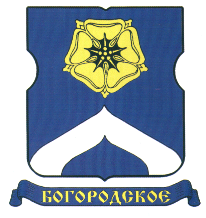 СОВЕТ ДЕПУТАТОВМУНИЦИПАЛЬНОГО ОКРУГА БОГОРОДСКОЕРЕШЕНИЕ19.10.2017  г. № 02/10Об утверждении положения   о социальной комиссии Совета депутатов муниципального округа БогородскоеРуководствуясь п. 9 ст. 5 Устава муниципального округа  Богородское и ст. 9 гл. 4 Регламента Совета депутатов муниципального округа Богородское,  Совет депутатов муниципального округа Богородское решил:1. Утвердить Положение о социальной комиссии депутатов Совета депутатов муниципального округа Богородское (приложение 1).2. Опубликовать настоящее решение в бюллетене «Московский муниципальный вестник» и разместить на официальном сайте муниципального округа Богородское www.bogorodskoe-mo.ru.3.  Контроль за выполнением настоящего решения возложить на главу муниципального округа Богородское в городе Москве Воловика К.ЕГлава муниципального округа  				                           К.Е. ВоловикПриложение 1к решению Совета депутатов муниципального округа Богородскоеот 19 октября 2017г. №02/10ПОЛОЖЕНИЕО СОЦИАЛЬНОЙ КОМИССИИ ДЕПУТАТОВ СОВЕТА ДЕПУТАТОВ МУНИЦИПАЛЬНОГО ОКРУГА БОГОРОДСКОЕ 1. Общие положения1.1. Социальная   комиссия   депутатов   Совета   депутатов  муниципального округа Богородское  (далее – Комиссия) является постоянно действующим рабочим органом Совета  депутатов муниципального округа Богородское (далее – Совет депутатов) и образуется на срок полномочий Совета депутатов.1.2. Комиссия     руководствуется    в    своей     деятельности       Конституцией Российской Федерации, законами Российской Федерации, Уставом и иными законами города Москвы, Уставом муниципального округа Богородское, Регламентом Совета депутатов, решениями органов местного самоуправления муниципального округа Богородское.1.3. В рамках целей, определенных настоящим Положением, Комиссия обладает организационной и функциональной независимостью и осуществляет свою деятельность самостоятельно. Комиссия подотчетна Совету депутатов.1.4. Деятельность Комиссии основывается на принципах законности, объективности, эффективности, независимости и гласности.Формирование и состав Комиссии2.1. Формирование Комиссии, утверждение ее персонального состава, внесение изменений в него, а также упразднение Комиссии осуществляется решениями Совета депутатов, принимаемыми в порядке, установленном Регламентом Совета депутатов в соответствии с настоящим Положением. 2.2. Члены Комиссии избираются Советом депутатов  из состава Совета депутатов  большинством голосов от установленной численности депутатов. Общее число членов Комиссии устанавливается решением Совета депутатов  и не может быть менее трех человек.2.3.Председатель Комиссии избирается Советом депутатов из состава Совета депутатов  большинством голосов от установленной численности депутатов Совета депутатов, по представлению не менее чем 3 депутатов  Совета депутатов.3. Полномочия Председателя и членов Комиссии 3. 1. Председатель Комиссии: - осуществляет руководство деятельностью Комиссии и организует ее работу, в том числе формирует повестку дня заседания Комиссии и список приглашенных для участия в заседаниях лиц, ведет заседания Комиссии;- распределяет обязанности между членами Комиссии;- созывает внеочередное заседание Комиссии;- представляет Комиссию в органах государственной власти и органах местного самоуправления; - представляет Совету депутатов ежегодные отчеты о работе Комиссии; - обладает правом подписи заключений Комиссии.3.2. Члены Комиссии имеют право:- выносить вопросы и предложения на рассмотрение Комиссии, участвовать в подготовке, обсуждении и принятии по ним решений, а также в организации их реализации и контроле за их выполнением;- по поручению Комиссии выступать от имени Комиссии на заседаниях Совета депутатов и его структурных подразделений с докладами по вопросам, относящимся к ведению Комиссии;- представлять Совету депутатов свое особое мнение в случаях несогласия с принятым Комиссией решением;- принимать участие в работе других комиссий и рабочих групп Совета депутатов;- сложить свои полномочия члена Комиссии на основании личного заявления на имя Главы муниципального округа Богородское.4.Организация деятельности Комиссии4.1. Организационное    обеспечение    деятельности    Комиссии осуществляет аппарат Совета депутатов  муниципального округа Богородское (далее – аппарат). Главой муниципального округа Богородское из числа муниципальных служащих аппарата по согласованию с Председателем Комиссии назначается ответственный секретарь Комиссии (далее – Секретарь).4.2. Секретарь исполняет следующее обязанности:- обеспечивает делопроизводство Комиссии;- готовит материалы к заседанию Комиссии;- уведомляет о месте и времени очередного заседания Комиссии не менее чем за двое суток Председателя и членов Комиссии, а также заблаговременно информирует об этом других депутатов Совета депутатов и иных участников заседания;- обеспечивает регистрацию участников заседания Комиссии;- ведет протоколы заседаний Комиссии.4.3. Заседания Комиссии проводятся в помещении, предоставленном аппаратом.5. Полномочия КомиссииКомиссией осуществляется инициативная разработка проектов решений Совета депутатов, анализ и подготовка заключений о внесении в Совет депутатов документов и контроль исполнения принятых решений Советом депутатов:5.1. По проведению мероприятий, связанных с военно-патриотическим воспитанием граждан Российской Федерации, проживающих на территории муниципального округа Богородское.5.2. По сохранению, использованию и популяризация объектов культурного наследия (памятников истории и культуры местного значения), находящихся в собственности муниципального округа Богородское.5.3. По внесению в уполномоченные органы исполнительной власти города Москвы предложений: по организации и изменению маршрутов, режима работы, остановок наземного городского пассажирского транспорта;5.4. По внесению в Комиссию по монументальному искусству предложений по возведению на территории муниципального округа Богородское произведений монументально-декоративного искусства.5.5. По предложениям и учреждению почетных званий, грамот, дипломов и знаков муниципального округа Богородское.5.6. По организации деятельности управы района Богородское города Москвы (далее - управа района) и городских организаций:- ежегодное заслушивание информации руководителя многофункционального центра предоставления государственных услуг, обслуживающего население  муниципального округа Богородское, о работе учреждения;- ежегодное заслушивание информации руководителя амбулаторно-поликлинического учреждения, обслуживающего население муниципального округа Богородское, о работе учреждения;- ежегодное заслушивание информации руководителя территориального центра социального обслуживания населения, обслуживающего население  муниципального округа Богородское, о работе учреждения;- заслушивание информации руководителя государственного общеобразовательного учреждения города Москвы об осуществлении данным учреждением образовательной деятельности на территории муниципального округа Богородское в случае  необходимости, но не более одного раза в год.5.7. По согласованию мест для размещения ярмарок выходного дня и проведение мониторинга их работы в соответствии с нормативными правовыми актами города Москвы. 5.8. По согласованию проекта схемы и проекта изменения схемы размещения нестационарных торговых объектов;5.9. По  согласованию проекта схемы и проекта изменения схемы размещения сезонных кафе;5.10. По согласованию вносимых управой района Богородское города Москвы в префектуру Восточного административного округа города Москвы предложений:а) по схеме размещения нестационарных объектов мелкорозничной сети;б) по вопросам целевого назначения находящихся в государственной собственности города Москвы нежилых помещений, расположенных в жилых домах.6. Порядок проведения заседаний Комиссии6.1. Заседание Комиссии правомочно, если на нем присутствует более половины от общего числа ее членов.6.2. Заседания Комиссии проводятся открыто. Большинством голосов от общего числа членов Комиссии может быть принято решение о проведении закрытого заседания Комиссии.6.3. Заседание Комиссии проводит Председатель Комиссии. В случае отсутствия Председателя Комиссии его функции осуществляет один из членов Комиссии по решению большинства присутствующих на заседании членов Комиссии. 6.4. Заседания Комиссии проводятся по мере необходимости, но не реже одного раза в квартал.6.5. Члены Комиссии обязаны присутствовать на заседаниях Комиссии. О невозможности присутствовать на заседании Комиссии по уважительной причине члены Комиссии заблаговременно информируют Председателя Комиссии.6.6. В заседании Комиссии могут принимать участие с правом совещательного голоса Глава муниципального округа Богородское и депутаты Совета депутатов, не входящие в ее состав, депутат Московской городской Думы, избранный от данной территории, глава управы района Богородское.6.7. На заседание Комиссии могут быть приглашены эксперты, а также представители государственных органов.6.8. Решения Комиссии принимаются большинством голосов от общего числа членов Комиссии, присутствующих на заседании и оформляются протоколом.6.9. Протокол оформляется в течение 3 дней со дня проведения заседания Комиссии, подписывается председательствующим на заседании Комиссии и Секретарем. Оригиналы протоколов хранятся в аппарате. Копии протоколов направляются всем членам Комиссии и участникам заседания.  Депутаты Совета депутатов вправе знакомиться с протоколами заседаний Комиссии.7. Обеспечение доступа к информации о деятельности Комиссии7.1. Комиссия ежегодно подготавливает отчет о своей деятельности, который направляется на рассмотрение в Совет депутатов. После рассмотрения отчета о деятельности Комиссии Советом депутатов,  указанный отчет размещается в информационно-телекоммуникационной сети Интернет в соответствии с законодательством об обеспечении доступа к информации о деятельности государственных органов и органов местного самоуправления.8. Планирование работы Комиссии8.1. Комиссия осуществляет свою деятельность на основе планов, которые разрабатываются и утверждаются ею самостоятельно.8.2. Обязательному включению в планы работы Комиссии подлежат запросы Главы муниципального округа Богородское и решения Совета депутатов. 